Priorities for the WeekWeekly Calendar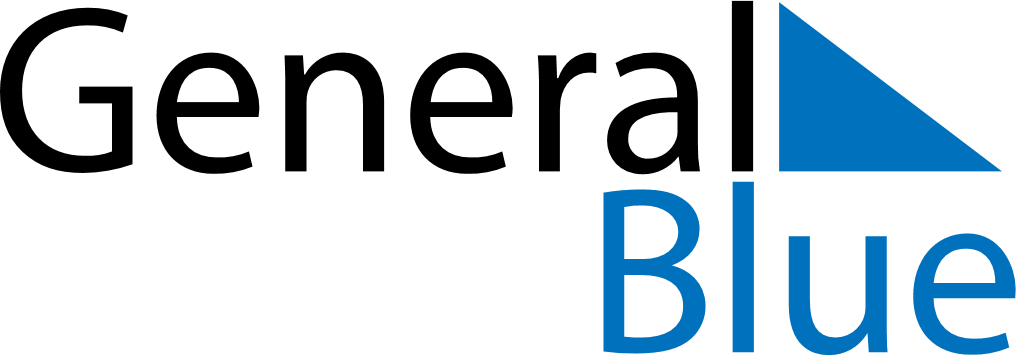 December 8, 2019 - December 14, 2019Weekly CalendarDecember 8, 2019 - December 14, 2019Weekly CalendarDecember 8, 2019 - December 14, 2019Weekly CalendarDecember 8, 2019 - December 14, 2019Weekly CalendarDecember 8, 2019 - December 14, 2019Weekly CalendarDecember 8, 2019 - December 14, 2019Weekly CalendarDecember 8, 2019 - December 14, 2019Weekly CalendarDecember 8, 2019 - December 14, 2019SUNDec 08MONDec 09TUEDec 10WEDDec 11THUDec 12FRIDec 13SATDec 146 AM7 AM8 AM9 AM10 AM11 AM12 PM1 PM2 PM3 PM4 PM5 PM6 PM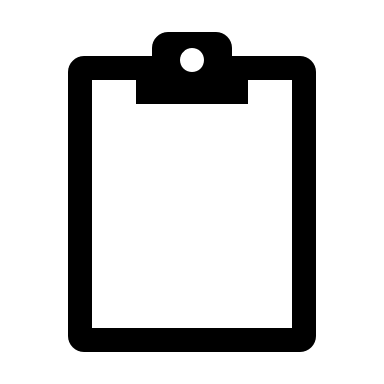 